Planned weekly activities for home learning 2021 There is also a weekly Sway you can access – a link to this will be issued separatelyPlanned weekly activities for home learning 2021 There is also a weekly Sway you can access – a link to this will be issued separatelyPlanned weekly activities for home learning 2021 There is also a weekly Sway you can access – a link to this will be issued separatelyPlanned weekly activities for home learning 2021 There is also a weekly Sway you can access – a link to this will be issued separatelyHello everyoneWe hope you are safe and well and enjoying lots of fun activities with your parent/carer.Thank you for sharing your brilliant work with us on your Learning Journals, we have really enjoyed looking at them and look forward to seeing more.This week we share a story and video clips we think you will enjoy along with some ideas of things you can do with your family.You can let us know whether you enjoyed the things we have shared by posting to your Learning Journal. We look forward to hearing from you.Take care!The Nursery TeamHello everyoneWe hope you are safe and well and enjoying lots of fun activities with your parent/carer.Thank you for sharing your brilliant work with us on your Learning Journals, we have really enjoyed looking at them and look forward to seeing more.This week we share a story and video clips we think you will enjoy along with some ideas of things you can do with your family.You can let us know whether you enjoyed the things we have shared by posting to your Learning Journal. We look forward to hearing from you.Take care!The Nursery TeamHello everyoneWe hope you are safe and well and enjoying lots of fun activities with your parent/carer.Thank you for sharing your brilliant work with us on your Learning Journals, we have really enjoyed looking at them and look forward to seeing more.This week we share a story and video clips we think you will enjoy along with some ideas of things you can do with your family.You can let us know whether you enjoyed the things we have shared by posting to your Learning Journal. We look forward to hearing from you.Take care!The Nursery TeamHello everyoneWe hope you are safe and well and enjoying lots of fun activities with your parent/carer.Thank you for sharing your brilliant work with us on your Learning Journals, we have really enjoyed looking at them and look forward to seeing more.This week we share a story and video clips we think you will enjoy along with some ideas of things you can do with your family.You can let us know whether you enjoyed the things we have shared by posting to your Learning Journal. We look forward to hearing from you.Take care!The Nursery TeamDaySong /story (can be accessed on your child’s Learning Journal)Experience/ activityChildren’s feedbackMondayhttps://www.youtube.com/watch?v=ibuU9GECe_A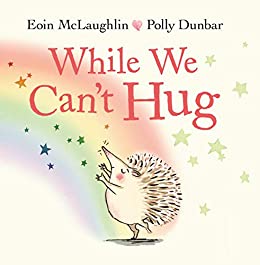 What to do:Tell us how you are feeling today and why?Draw or paint a picture, get a grown up to take a photo and upload it to your Learning Journal.  Tell us what makes you happy and what makes you sad.Remember to write your name on it.Tortoise made a funny face that made hedgehog laugh. Can you think of 3 things that make you laugh?Can you remember what musical instruments tortoise and hedgehog played?Tell us on your Learning Journal how you are feeling today and why.Post a photo of your picture on your Learning Journal and add your answers to the questions here too.TuesdayMaking bread with Auntie Mabel and Pippin.https://www.youtube.com/watch?v=GlW9lgAZurI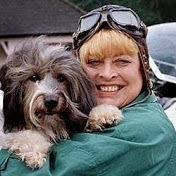 What to do: Watch the video clip with an adult. 	Can you remember what Auntie Mabel bought at the shops?Can you name some of the different breads you saw?Can you name some of the different animals that Little Red Hen asked to help her to planta a grain of wheat?Can you draw a picture of one of the animals and post it onto your learning journals.  ExtensionHere is a link to follow to make bread with an adult.  You don’t need many ingredients and it’s easy to make.   See if you can help count out all the different ingredients to place into a bowl. https://www.bbcgoodfood.com/recipes/bread-four-easy-stepsAsk an adult to post a picture/video of you making your bread and post it onto your Learning Journal.Tell us on your Learning Journal how you are feeling today and why.Post a picture/photo of the activity on your Learning Journal.Wednesday5 Mindfulness Exercises for Kids 🌟😊https://www.youtube.com/watch?v=Wsy2L9VvX90What to do:Click on the link to follow the mindful exercises Let us know how you are feeling today and why?  Let us know how you feel before and after doing the exercises.Tell us on your Learning Journal how you are feeling today and why.Comment on exercises on Learning Journal.ThursdayPeople Who Help Us 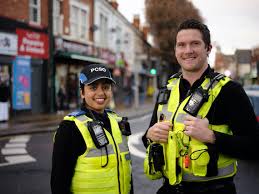 https://www.youtube.com/watch?v=5uTOOQDEMLIWhat to do: Watch the video clip with an adult to learn all about people who help us. 	Who helps you if your tooth is sore?Who helps you to get better if you’re not feeling well?Do you know the job of a fire fighter?Extension Can you draw a picture of any of the people who help us in the video?  Can you tell us how they would help you?Ask an adult to post a photo/video of your picture and post it onto your learning journals. Tell us on your Learning Journal how you are feeling today and why.Post photo/video of activity on yourLearning Journal.